Historial de cambiosPrefacioEste documento corresponde con la especificación de requerimientos de software (SRS) del prototipo a desarrollar en el trabajo de grado Ane-Stent de la modalidad de investigación.El presente documento expone los requerimientos que deberá cumplir el prototipo que genera la simulación desarrollada al aplicar la tecnología que se explora, es necesario aclarar que el prototipo desarrollado en este trabajo de grado no es el producto final, al ser un proyecto de investigación, el resultado que se pretender obtener de este proceso de desarrollo es un informe de factibilidad de la aplicación de esta tecnología.Para más información ver documento de propuesta de trabajo de grado.Tabla de contenidosLista de tablasTabla 1. Apreciación global. Indica la función de cada sección.	7Tabla 2. Restricciones.	8Tabla 3. Restricciones de diseño.	9Tabla 4. Fases de construcción de requerimientos.	11Tabla 5. Análisis requerimientos.	12Tabla 6. Campos de especificación de requerimientos.	13Tabla 7. Características de un buen requerimiento.	14IntroducciónDefiniciones, acrónimos, y abreviacionesAlgunos términos presentes en este documento pueden no tener suficiente contexto para entenderse por sí mismos, por eso, se pueden consultar en el glosario.(Anexo 1 Glosario)Apreciación globalEste documento tiene como fin mostrar a los integrantes del grupo que necesita tener el software que se tiene en mente realizar, al igual que como se debe realizar. Para los lectores externos, se informa que debe cumplir el software. En la tabla 1 se puede apreciar más detalladamente cada sección y su propósito.Tabla 1. Apreciación global. Indica la función de cada sección.Descripción globalCaracterísticas del usuarioComo este trabajo de grado busca ser una base para apoyar investigaciones futuras, los tipos de usuario que se espera son:Estudiantes a menos de dos semestres de graduarse que planean o desarrollan su trabajo de grado en el campo del grupo de investigación “BASPI”.Investigadores que planean o desarrollan investigaciones en el campo del grupo de investigación “BASPI”.Como se espera que el producto de este trabajo de grado sea usado en una sola máquina y por un solo usuario a la vez, se establece que todos los usuarios tienen los mismos permisos de acceso a las funcionalidades e información que maneja el producto y cumplen los mismos roles al usarlo. También se espera que la frecuencia de uso para ambos tipos de usuario sea igual.EstudiantesSe espera que tengan experiencia en el lenguaje C++, compilación usando CMake y Make y acceso a un computador con las especificaciones mencionadas en la sección de Restricciones de este documento. (Ver sección 7.2.)InvestigadoresSe espera que tengan mínimo la misma experiencia de los usuarios estudiantes. Además, se espera que sean expertos en el área de bioingeniería y tengan conocimiento básico de cómo funcionan las simulaciones físicas.RestriccionesExisten tres tipos de restricciones: las generales, las de software y las de hardware. En la tabla 2 se especifican cada una para el proyecto.Tabla 2. Restricciones.En la tabla 3, se muestra las restricciones de diseño.Tabla 3. Restricciones de diseño.Suposiciones y dependenciasLas siguientes son las suposiciones que pueden afectar los requerimientos de este documento: Se suponen todas las restricciones de la sección restricciones. (Ver sección 7.2.)El equipo del trabajo de grado tendrá disponibilidad de 12 horas semanales desde el inicio hasta la entrega definitiva del trabajo de grado.El equipo de trabajo de grado tiene las capacidades y experiencia necesarias para cumplir los objetivos del trabajo de grado en el tiempo establecido.Es posible que no se logre realizar el producto que cumpla los requerimientos que se plantean en este documento.La interacción del usuario con el producto no necesariamente ocurrirá en tiempo real.Los usuarios del producto cumplirán tendrán las características descritas en la sección características del usuario. (Ver sección 7.1.)El producto se ejecutará en una sola máquina.El producto se usará por un solo usuario a la vez.Las siguientes son dependencias del producto:Ubuntu 16 LTS.C++ con sus librerías por defecto.El compilador GCC.Bullet Physics.El motor de renderizado que se define en la siguiente fase.Requerimientos específicosCon el fin de llevar a cabo la especificación de requerimientos, éstos debieron ser sometidos al proceso de ingeniería de requerimientos (sección 9.).Requerimientos funcionalesLos requerimientos funcionales del producto se encuentran en la Tabla 1. (Ver la hoja “Funcionales” en el libro anexo 2 Especificación de Requerimientos).Los requerimientos funcionales son aquellos que especifican qué funcionalidades provee el sistema.Requerimientos no funcionalesLos requerimientos funcionales del producto se encuentran en la Tabla 1. (Ver la hoja “No funcionales” en el libro anexo 2 Especificación de Requerimientos).Los requerimientos no funcionales son aquellos que especifican cómo se proveen las funcionalidades del sistema.PriorizaciónAcorde con el mecanismo de priorización propuesto (sección 9.2.), se diligenció una tabla que lleva la priorización de todos los requerimientos. (Anexo 3 Priorización).De esta manera, se puede determinar la importancia de los requerimientos en cuanto a el enfoque del trabajo de grado y recursos a disposición.Proceso de ingeniería de requerimientosEl proceso de ingeniería de requerimientos a seguir para la construcción de requerimientos del prototipo de Ane-Stent está descrito en el modelo de proceso de negocio del mismo nombre. (Anexo 4 Proceso de ingeniería de requerimientos)En esta sección, se encuentra cada una de las fases descrita a mayor nivel de detalle.Mecanismos de priorizaciónPara la priorización de requerimientos, se hará uso de la plantilla que se puede apreciar en el anexo 3 Priorización. En la misma se puede detallar qué se debe indicar en cada celda y el resultado es una priorización semicuantitativa teniendo en cuenta los beneficios, penalizaciones, costos y riesgos. También se agrega un campo para una priorización cualitativa, en la que simplemente se asigna un valor alto, medio o bajo representando 1, 6.67 o 3.33 respectivamente, dependiendo de lo que crea quien esté usando la plantilla. Finalmente se promedian las prioridades y este es el resultado final.Para obtener los valores calculados, se tiene en cuenta lo siguiente. Valor total: Es la suma entre el beneficio y las penalizaciones relativas.Valor porcentual: Es el cociente entre el valor total por requerimiento y la suma de todos los valores totales.Costo porcentual: Es el cociente entre el costo relativo por requerimiento y la suma de todos los costos relativos.Riesgo Porcentual: Es el cociente entre el riesgo relativo por requerimiento y la suma de todos los riesgos relativos.Prioridad semicuantitativa: Es el cociente entre el valor porcentual y la suma del costo porcentual con el riesgo porcentual.Procesos de construcción de requerimientosEn la tabla 4, se explica de manera general las fases para llevar a cabo la construcción del requerimientoTabla 4. Fases de construcción de requerimientos.A continuación, se detallan los mecanismos y herramientas empleadas para el desarrollo de las fases.Obtención Para esta fase, se tuvo en cuenta la investigación que hizo el equipo de trabajo en la plataforma de Thrombus VPH , lluvia de ideas del equipo de trabajo y las reuniones con el director de trabajo de grado Leonardo flores (sección 8.3. de plan de proyecto). Gracias a estas observaciones se logró obtener los requerimientos. (Anexo 5 Lista de requerimientos)VerificaciónEl proceso de validación es el siguiente paso del proceso. Este debe asegurar que los requerimientos cumplen con los estándares establecidos por el equipo, este proceso está descrito en la sección 10 proceso de verificación.  (Anexo 6 Verificación requerimientos)AnálisisEsta sección examina que se obtuvo previamente y se debe llenar la plantilla para clasificarlo. Para este se diseñó un formato para la clasificación de requerimiento (Anexo 7 Análisis de requerimientos). Se divide por tipos de requerimientos de hardware (H), software funcionales, estos especifican lo que debe hacer el sistema (F) y los software no funcionales (NF). Las especificaciones de la plantilla están descritas en la tabla 5.Tabla 5. Análisis requerimientos.Al finalizar esta etapa se debe tener una idea general de los requerimientos que necesitan el proyecto de grado.EspecificaciónEsta etapa se realiza primero la priorización de los requerimientos (Anexo 3 Priorización requerimientos). Después, se diligencia la plantilla de especificación de requerimientos (Anexo 2 Especificación requerimientos) que contiene los siguientes campos en la tabla 6:Tabla 6. Campos de especificación de requerimientos.Proceso verificaciónTodos los requerimientos propuestos, deberán ser sometidos a un proceso de validación en el cual, los miembros del equipo se encargarán de revisarlos para garantizar que cumplen con las “características de un buen requerimiento”. De esta forma, los requerimientos son sometidos a un proceso que evalúa criterios de aceptación que permite especificar requerimientos robustos.A continuación, en la tabla 7, se explican a mayor detalle las características con las que deberá cumplir todo requerimiento especificado.Tabla 7. Características de un buen requerimiento.La responsabilidad de evaluar los criterios en cada requerimiento recae sobre aquel integrante del equipo que no haya participado en el planteamiento inicial de este con el fin de que se pueda tomar una decisión crítica que permita dar retroalimentación completa a cada requerimiento planteado antes de su especificación formal.Éste proceso se lleva a cabo mediante el diligenciamiento de una forma en la que el responsable debe decidir si en cada requerimiento se cumplen todos los criterios de aceptación. (Anexo 6 Verificación de requerimientos)El proceso de verificación de requerimientos está descrito por el modelo de proceso de negocio anexo. (Anexo 8 Proceso verificación de requerimientos).ReferenciasVersiónDescripciónFechaResponsable1.0Desarrollo inicial del documento13/11/2017Todos1.0Versión inicial del documento13/11/2017Juan Sebastián EspinosaSecciónDescripción¿Cuándo se va a usar?IntroducciónEsta parte se dedica a definir al lector una definición de los términos y acrónimos usados en el resto del documento.Antes de leer el resto del documento, ya que algunos términos pueden tener varios significados y es importante que el lector entienda lo mismo que se quiso decir a la hora de escribir.Descripción GlobalEsta sección, indica las condiciones preliminares para el uso del producto. Esto es, para quienes va dirigido, qué restricciones se tienen y supuestos y dependencias que se hicieron para que el producto funcione.Al momento querer hacer uso o preparar un escenario para usar el programa se debe tener en cuenta esta sección, ya que de no cumplirse lo descrito en esta sección, es probable que no funcione o no del modo correcto.Requerimientos EspecíficosEsta sección indica los requerimientos del software a realizar, los lista y define criterios de aceptación para los mismos.En caso de los integrantes del grupo es necesario para ver como se debe desarrollar y en caso de los interesados en el software, para ver si cumple con lo esperado.Proceso de verificaciónEsta sección mostrará el proceso que se llevará a cabo para comprobar que un requerimiento planteado esté establecido correctamente.Se usará principalmente por los integrantes del grupo para llevar control de los requerimientos.Restricciones generalesEl sistema debe desarrollarse en españolEl sistema tiene una arquitectura single-node.El programa debe estar implementado en el paradigma orientado a objetos.El sistema debe ser standaloneRestricciones de softwareEl prototipo debe desarrollarse con C++.El prototipo debe realizarse con Bullet Physics.El programa debe poder desplegarse en los sistemas operativos OSX Sierra, Ubuntu 14.04 LTS y Windows 10Restricciones de hardwareEl programa debe poder simular con 8 GB de RAM.El prototipo debe poder simularse en un computador con memoria dedicada a gráficos 2 GBEl prototipo debe simular con frecuencia de procesador 2,00 GHz.El prototipo debe simular en una pantalla con resolución de 1366x768Debe simular en una arquitectura de 64 Bits.ConfiabilidadEs prioridad que los usuarios confíen en la simulaciónTolerancia a fallosEn caso de que la simulación falle, esta debe volver a un estado seguro o reanudar el procesoConcurrenciaYa que se debe lograr un buen rendimiento en los prototipos, será necesario utilizar programación con hilos como métodos de concurrencia de procesos para lograrlo. LenguajesDado que el producto va a estar implementado usando BulletPhysics, se usará el lenguaje C++.Interfaces externasSe utilizará BulletPhysics y un motor para el renderizado (Plan de proyecto sección 8.1)Tecnologías y herramientasAl ser un proyecto no financiado, en su mayoría, se dependerá de software libre y software con licencias provistas por la Pontificia Universidad Javeriana.Estándares de programaciónComo estándares de código, se utilizará la guía de estilos de código para C++ de Google  como se estableció en el documento de plan de proyecto. (sección 11.2.2.2. De plan de proyecto).FaseObjetivoHerramientaObtenciónListar los requerimientosDocumentosVerificarVerificar que los requerimientos cumplen con prácticas correctas de definiciónPlantilla de verificación.AnálisisExaminar lista de requerimientosPlantilla de clasificación de requerimientosAnálisisClasificar de requerimientosPlantilla de clasificación de requerimientosEspecificaciónRealización plantilla con descripción detallada de los requerimientos Plantilla de especificación de requerimientoCampoDescripciónID requerimientoEste es la identificación con el que se reconoce el requerimientoTipoPuede ser de Software funcional, no funcional o hardware CampoDescripciónIDPermite identificar un requerimiento de forma únicaDescripciónExplica el requerimiento, en formato el “El sistema debe...”PrioridadValor numérico resultante del cálculo en la priorización requerimientos. (Anexo 3 Priorización)VerificablesEspecifica si el requerimiento va a ser medido con una prueba y podrá determinarse si se cumple o no DependenciaRequerimientos que deben ser implementados antes de poder realizar el requerimiento en cuestiónAnexoDocumentación extra importante para la comprensión del requerimiento.CaracterísticaDescripciónCompletitudEl requerimiento no necesita aclaración extra, describe la capacidad y característica para satisfacer una necesidad. CorrectitudEl requerimiento corresponde con una necesidad o restricción establecida en reglas de negocio. FactibilidadEs posible alcanzar el requerimiento, se encuentra dentro del alcance y no necesita de otros avances tecnológicos. NecesidadSu razón de ser está justificada por las reglas de negocio o fuente de recolección donde se obtuvo. PriorizabilidadTiene una importancia que lo distingue de otros requerimientos. No ambigüedadTiene un único significado sin dar lugar otras interpretaciones. VerificabilidadSu cumplimiento es evaluable mediante algún proceso o métrica establecida.   Independencia del diseñoSe puede alcanzar utilizando diferentes implementaciones.  No repetidoTodo requerimiento debe poseer información diferente respecto a necesidades y restricciones. ConsistenciaNo se presenta conflictos o contradicciones con otros requerimientos.  ConcisoEl requerimiento tiene que estar centrado en las reglas de negocio y expresa la información necesaria de manera concreta y puntual.  Escrito en forma “Debe”Este criterio permite que un requerimiento pueda ser escrito de tal forma que muestre el objetivo que intenta cumplir.  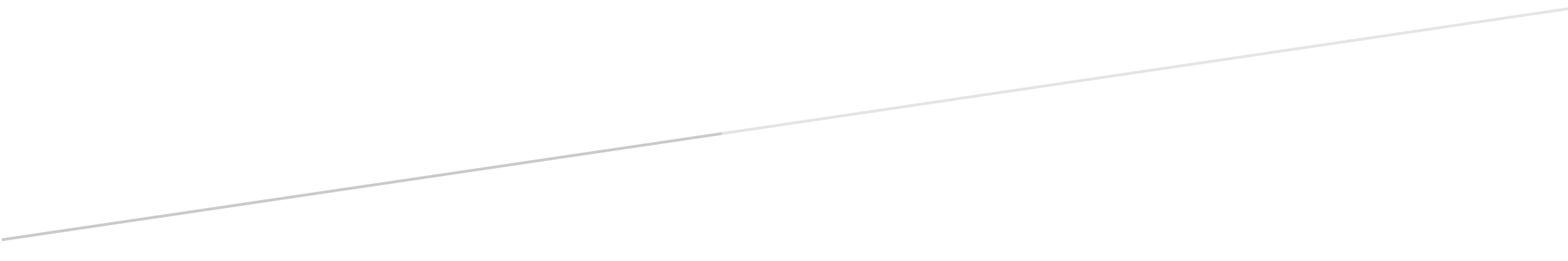 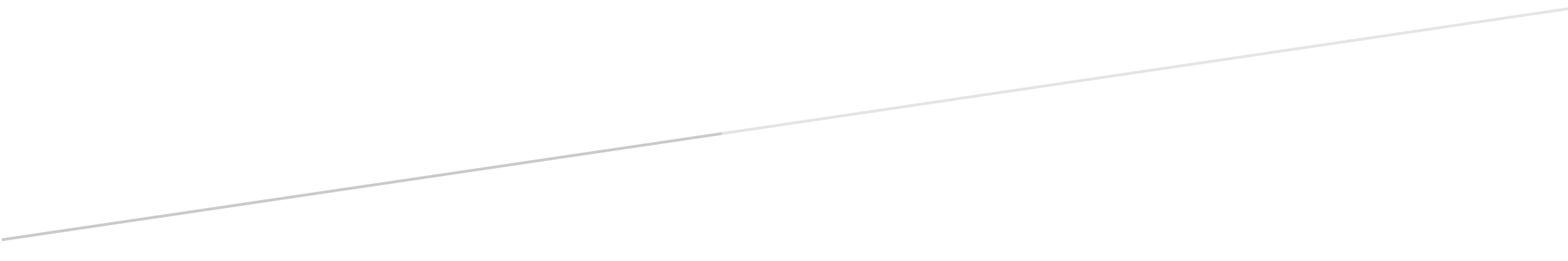 